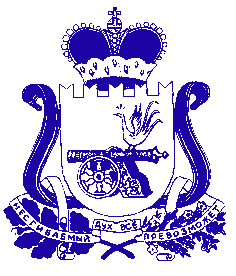 АДМИНИСТРАЦИЯБОГДАНОВСКОГО СЕЛЬСКОГО ПОСЕЛЕНИЯХОЛМ-ЖИРКОВСКОГО РАЙОНА СМОЛЕНСКОЙ ОБЛАСТИПОСТАНОВЛЕНИЕот 29.04.2019 года № 16с. БоголюбовоОб утверждении отчетаоб исполнении местного бюджетаза 1 квартал 2019 годВ соответствии со статьей 264.2 Бюджетного кодекса Российской Федерации, статьей 15 областного закона "О бюджетном процессе в Смоленской области" и статьёй 14 « О бюджетном процессе Богдановского сельского поселения Холм-Жирковского района Смоленской области»:1. Утвердить отчет об исполнении местного бюджета за 1 квартал 2019 год по доходам в сумме 1004438,81 тыс. рублей, по расходам в сумме 487304,46 тыс. рублей,   с превышением расходов над доходами (дефицит в сумме 0 тыс. руб.)2. Направить  исполнение бюджета за 1 квартал  2019 года в Совет депутатов Богдановского сельского поселения Холм – Жирковского района Смоленской области и контрольно-ревизионную комиссию.Глава муниципального образованияБогдановского сельского поселенияХолм-Жирковского районаСмоленской области                                                                       А.Ф. Иванов